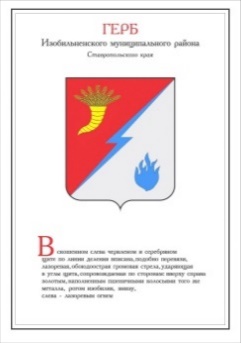 ЗаключениеКонтрольно-счетного органа Изобильненского городского округа на проект решения Думы Изобильненского городского округа Ставропольского края «Об исполнении бюджета Изобильненского городского округа Ставропольского края за 1 квартал 2022года».	На основании статьи 264.4 Бюджетного кодекса Российской федерации (далее БК РФ), главы 22 Положения о бюджетном процессе в Изобильненском городском округе Ставропольского края (далее Положение о бюджетном процессе), утвержденного решением Думы Изобильненского городского округа Ставропольского края от 27.10.2017 года №34, статьи 8 Положения о Контрольно-счетном органе Изобильненского городского округа Ставропольского края, утвержденного решением Думы Изобильненского городского округа от 22.10.2021 №550, проведена внешняя проверка годового отчета об исполнении бюджета Изобильненского городского округа за  первый квартал 2022 года.В целом информация об исполнении бюджета Изобильненского городского округа Ставропольского края за 1 квартал 2022 года представлена в полном объеме с приложением всех необходимых документов, предусмотренных Положением о бюджетном процессе в Изобильненском городском округе Ставропольского края, и может быть принята к сведению.КСО отмечает, что за первый квартал 2022 года в бюджет Изобильненского городского округа Ставропольского края (далее – бюджет городского округа) поступило доходов в сумме 640 743,07 тыс. рублей или 20,9 процента от суммы годовых плановых назначений (3 066 365,59 тыс. рублей). Плановые назначения по доходам на 1 квартал 2022 года (665 831,22 тыс. рублей), обеспечены на 96,23 процента, отклонение от плановых показателей составило – 25 088,14 тыс. рублей.По сравнению с аналогичным периодом 2021 года в 2022 году произошел рост поступлений доходов на 33 622,77 тыс. рублей или на 5,54 процента. В том числе налоговые доходы сократились на 682,63 тыс. рублей, неналоговые выросли на 8 615,67 тыс. рублей, безвозмездные поступления возросли  на 25 689,73 тыс. рублей.Налоговые и неналоговые доходы бюджета муниципального района на 01.04.2022 года при годовом плане 659 560,34 тыс. рублей, фактически поступили в сумме 160 573,22 тыс. руб.,    исполнение составило 24,35 процента к годовому плану.   Увеличение собственных доходов, по сравнению с 2021 годом составило 7 933,03 тыс. рублей или 5,2 процента. Налоговые и неналоговые доходы составляют 25,06 процента в общем объеме доходов бюджета городского округа за отчетный период. В структуре налоговых и неналоговых доходов лидирующее место занимает налог на доходы физических лиц (далее – НДФЛ), удельный вес которого составляет 47,77 процента от общей суммы налоговых и неналоговых доходов, поступивших в бюджет городского округа. Исполнение годовых плановых назначений обеспечено на 21,55 процента. План I квартала 2022 года выполнен на 106,17 процента. При годовом плане в размере 355 967,11 тыс. рублей, плане доходов I квартала 2022года в размере 72 253,24 тыс. рублей, фактические поступления составили 76 707,66 тыс.  рублей. К уровню поступлений I квартала 2021 года, поступления НДФЛ в бюджет городского округа в аналогичном периоде текущего финансового года выросли на 1 537,73 тыс. рубля или на 2,05 процента.  В сопоставимых условиях (условиях 2022 года) поступление НДФЛ выросло на 6 474,65 тыс. рублей или на  9,22 процента. Основной причиной роста уровня поступлений НДФЛ в отчетном периоде 2022 года по отношению к году, предшествующему отчетному является повышение заработной платы на предприятиях газовой промышленности в IV квартале 2021 года – I квартале 2022 года, рост минимального  размера оплаты труда с 01 января 2022 года, выплата НДФЛ с паевых выплат за 2021 год в январе 2022 года отдельными сельхозтоваропроизводителями, увеличением перечисленного НДФЛ предприятиями, реализующими инвестиционные проекты на территории городского округа.При плановых назначениях по доходам от уплаты акцизов на нефтепродукты 36 439,65 тыс. рублей, фактически поступило 9 397,82 тыс. рублей или 25,79 процента к годовым плановым назначениям. План I квартала 2022 года выполнен на 117,11 процента. Поступление акцизов на нефтепродукты по сравнению с аналогичным периодом прошлого года возросло на 1 667,32 тыс.  рубля или на 21,57 процента. Налог, взимаемый в связи с применением упрощенной системы налогообложения (далее – УСН), поступающий в бюджеты городских округов Ставропольского по нормативу 15,00 процентов, при годовом плане                          16 809,00 тыс. рублей, фактически поступил в сумме 5 640,43 тыс.  рублей. Годовые плановые назначения исполнены на 33,56 процента, план I квартала 2022 года на 231,14 процента. К уровню поступлений итогам I квартала 2021 года поступления возросли на  2 437,25 рубля или на 76,09 процента. Рост обусловлен переходом ряда плательщиков единого налога на вмененный доход для отдельных видов деятельности (далее – ЕНВД) с 01 января 2021 года на УСН, обязанность по уплате которого у указанной группы плательщиков возникла  со  II квартала 2021 года (согласно установленных сроков уплаты за I квартал 2021 года), а так же учетом в I квартале 2021 года (при уплате налога за 2020 год) плательщиками УСН из числа наиболее пострадавших отраслей от COVID-19 освобождения от уплаты УСН за II квартал 2020 года, ростом дохода ряда плательщиков.Доходы от поступления единого налога на вмененный доход для отдельных видов деятельности не планировались, в связи с отменой ЕНВД с 1 января 2021 года, фактические поступления составили 84,88 тыс. рублей (уплачивались (уплачивается) задолженность и отсроченные (рассроченные) платежи)Единый сельскохозяйственный налог при годовом плане                             15 397,00 тыс. рублей, поступил в сумме 10 677,46 тыс. рублей, годовые плановые показатели исполнены на 69,35 процента, план I квартала 2022 года исполнен на 133,98 процента. К уровню 2021 года поступления возросли на 2 664,12 тыс. рублей или на 33,25 процента. Рост поступлений в отчетном периоде обусловлен ростом доходов от реализации сельхозпродукции у отдельных предпринимателей – плательщиков ЕСХН.Налог, взимаемый в связи применением патентной системы налогообложения при годовом   плане 8 189,00 тыс. рублей, поступил в сумме 3 019,47 тыс. рублей, что составило 41,92 процента от годового плана. План I квартала выполнен на 113,68 процента. По сравнению с соответствующим периодом 2021 года, поступления возросли на 10,19 процента, или на 317,33 тыс. рублей. Рост поступлений в текущем финансовом году обусловлен неоднозначной ситуацией сложившейся в начале 2021 года в связи с  вступлением в силу Закона Ставропольского края от 27.11.2020 № 126-кз  "О патентной системе налогообложения" (в первоначальной редакции), в результате чего ряд индивидуальных предпринимателей предпочел купить патент на минимально возможный срок и (или) не оплачивать патент до конца года, в то время как часть патентов на 2022 год была оплачена уже в конце 2021 года.Налог на имущество физических лиц при годовом плане 33 810,00 тыс. рублей поступил в размере 2 882,50 тыс. рублей. Годовой план выполнен на 8,53 процента, план I квартала 2022 года на 79,38 процента. По отношению к уровню поступлений по состоянию на 01 апреля 2021 года, в отчетном периоде поступления снизились на 681,57 тыс. рублей или на 19,12 процента. Сокращение поступлений по данному доходному источнику обусловлен снижением размера задолженности на 14,16 процента по состоянию на 01 января 2022 года по отношению к 01 января 2021 года, в счет погашения которой поступают платежи в доход бюджета округа в первом полугодии каждого финансового года. Земельный налог при годовом плане 103 678,00 тыс. рублей поступил в объеме 18 552,20 тыс. рублей. Годовой план выполнен на 16,67 процента, план 1 квартала на 93,15 процента. По отношению к уровню поступлений 2021 года доходы упали на 2 831,24 тыс. рубля или на 14,08 процента. Сокращение поступлений обусловлено снижением задолженности земельного налога с физических лиц на начало текущего финансового года на 12,54 процента.Государственная пошлина    при годовом плане 10 812,73 тыс. рублей, фактически поступила в сумме 2 594,40 тыс. рублей или 23,99 процента к годовому плану, 108,46 процента – к плану I квартала.  К соответствующему периоду прошлого года поступления выросли на 324,12 тыс. рублей или 14,28 процента. Увеличение  поступлений обусловлено ростом числа обращений за совершением юридически значимых действий на территории городского округа.Годовой план по поступлениям неналоговых доходов выполнен на 40,63 процента, план 1 квартала на 151,50 процента. В целом неналоговые доходы в отчетном периоде по отношению к уровню соответствующего периода 2021 года возросли на 8 615,67 тыс. рублей или на 37,04 процента. Анализ структуры неналоговых доходов по основным видам и группам налогов показал, что 51,69 процента поступивших неналоговых доходов это доходы от использования имущества, находящегося в государственной и муниципальной собственности. При годовом плане по данному источнику доходов в размере 53 317,00 тыс. рублей, поступления составили 16 475,77 тыс.  рублей, исполнение годового плана – 30,9 процента, плана квартала – 123,61 процента. В целом доходы от использования имущества в отчетном периоде по отношению к уровню соответствующего периода 2021 года выросли на 7 364,46 тыс. рублей или на 80,83 процента. Основной причиной роста поступлений по данному доходному источнику явилось наличие на начало 2021 года неурегулированных вопросов администрирования доходов в виду передачи на краевой уровень полномочий по распоряжению земельными участками сельскохозяйственного назначения, государственная собственность на которые не разграничена, в связи с вступлением в законную силу 01 января 2021 года Закона Ставропольского края от 07декабря 2020 года № 138-кз "О перераспределении полномочий по предоставлению земельных участков, государственная собственность на которые не разграничена, между органами местного самоуправления муниципальных образований Ставропольского края и органами государственной власти Ставропольского края".Существенную долю в структуре неналоговых доходов занимают доходы от оказания платных услуг и компенсации затрат государства – 13,1 процента. При уточненном годовом плане 18 285,46 тыс. рублей, фактически поступило 4 176,56 тыс. рублей, исполнение составило 22,84 процента к годовому плану и 102,07 процентов к квартальному.  К соответствующему периоду 2021 года поступления выросли на 531,45 тыс. рублей, или на 14,58 процента. Основная доля прироста поступлений по данному источнику доходов приходится на  компенсацию затрат бюджета городского округа и возмещения расходов, понесенных в связи с эксплуатацией имущества. Платежи при пользовании природными ресурсами при годовом плане в размере 1 428,22 тыс. рублей, фактически поступили в сумме 527,29 тыс. рублей. Годовой план выполнен на 36,92 процента, план 1 квартала на 190,92 процента. Рост поступлений в 2022 году по отношению к доходам аналогичного периода 2021 года составил 261,41 рубля или 98,32 процента. Рост обусловлен наличием у отдельных плательщиков переплаты на начало 2021 года.Доходы от продажи материальных и нематериальных активов составили 7 758,82 тыс. рублей, доходы по данному источнику доходов не планировались, хотя план приватизации имущества был принят. По отношению к исполнению I квартала 2021 года поступления выросли на 6 429,58 тыс. рублей или в 6,59 раз.Штрафы, санкции, доходы от возмещения ущерба при плане в размере 1 293,90 тыс. рублей, поступили в сумме 771,73 тыс. рублей, или 59,64 процента к годовому.  По отношению аналогичному периоду 2021 года поступления по данному доходному источнику снизились на 4 998,01 тыс. рублей или на 86,62 процента. Сокращение поступлений, как и высокий процент исполнения в 2021 году, обусловлены разовым (не запланированным) характером штрафов, неустоек, пеней, уплачиваемых в случае просрочки исполнения поставщиком (подрядчиком, исполнителем) обязательств, предусмотренных муниципальными контрактами.Безвозмездные поступления в бюджете городского округа на 2022 год предусмотрены в объеме 2 406,81 тыс. рублей. Фактические поступления данного вида доходов составили 480,17 тыс. рублей, или 19,95 процента к годовому плану, 91,20% к плану 1 квартала. Поступления в бюджет городского округа в отчетном периоде возросли   на 25 689,73 тыс. рублей или   5,65 процента к уровню поступлений аналогичного периода прошлого года. Фактическое исполнение в отчетном периоде сложилось следующим образом:- дотации в сумме 109 932,99 тыс. рублей;- субсидии бюджетам бюджетной системы Российской Федерации (межбюджетные субсидии) в сумме 16 243,17 тыс. рублей;- субвенции в сумме 368 462,75 тыс.  рублей;- иные межбюджетные трансферты в сумме 497,87 тыс.  рублей;- возврат бюджетами бюджетной системы Российской Федерации и организациями остатков субсидий, субвенций и иных межбюджетных трансфертов, имеющих целевое назначение, прошлых лет в сумме 1,53 тыс. рублей;- возврат остатков субсидий, субвенций и иных межбюджетных трансфертов, имеющих целевое назначение, прошлых лет из бюджетов городских округов произведен в сумме 14 968,45 тыс. рублей. С учетом внесенных изменений, годовые плановые назначения по расходам бюджета городского округа по состоянию на 01 апреля 2022 года составили 3 328 666,79 тыс. рублей.Кассовое исполнение по расходам бюджета на 01 апреля 2022 года сложилось в сумме 638 333,29 тыс.  рублей или 19,18 процента к годовым плановым назначениям, в том числе: за счет средств бюджета городского округа в сумме 253 155,22 тыс. рублей, или 19,97 процента;за счет краевых средств 333 027,77 тыс. рублей, или 17,5 процента;средств федерального бюджета 52 150,31 тыс. рублей, или 32,97 процента.Исполнение бюджета городского округа осуществлялось в рамках реализации 16 муниципальных программ (далее – муниципальная программа) и реализации непрограммных направлений деятельности соответствующих главных распорядителей средств бюджета. Исполнение по муниципальным программам составило 581 362,45 тыс. рублей или 18,96 процента.Исполнение по непрограммным расходам при плане 239 627,29 тыс. рублей, сложилось в сумме 56 970,84 тыс. рублей или 21,68 процента.Полнота и достоверность отчетности, представленной администрацией Изобильненского городского округа Ставропольского края, а также документов и материалов, представленных в составе проекта решения Думы Изобильненского городского округа «Об исполнении бюджета Изобильненского городского округа за 1 квартал 2022 года», соответствуют требованиям Бюджетного кодекса Российской Федерации. Контрольно-счетный орган рекомендует отчет об исполнении бюджета к рассмотрению.Председатель Контрольно-счетного органаИзобильненского городского округаСтавропольского края                                                                       Г.В. Юшкова14.04.2022 г.			КОНТРОЛЬНО-СЧЕТНЫЙ ОРГАНИЗОБИЛЬНЕНСКОГОГОРОДСКОГО  ОКРУГАСТАВРОПОЛЬСКОГО  КРАЯЛенина ул., д. 15, г. Изобильный, 356140Тел. 8 (86545) 2-02-16, факс 2-77-85E-mail krkizob@mail.ruОГРН 1172651021388, ИНН 2607022425, ОКПО 1969000714.04.2022 г. №01-09/на                 от  ___________Председателю ДумыИзобильненского городского    округа Ставропольского краяА.М. Рогову